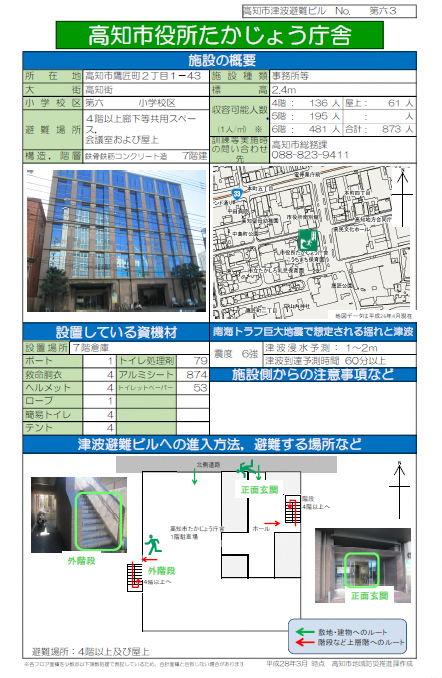 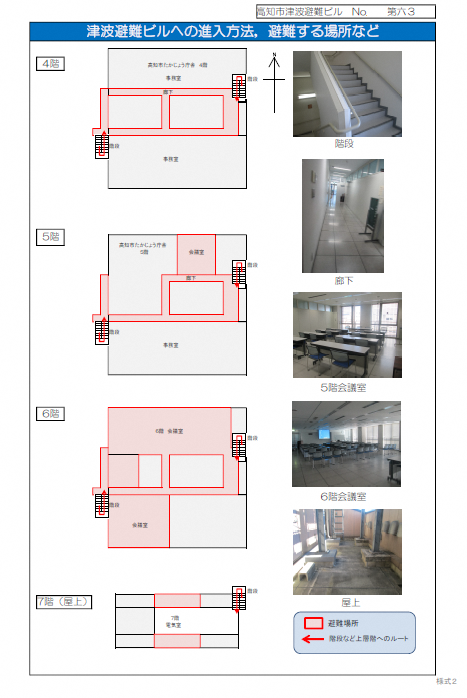 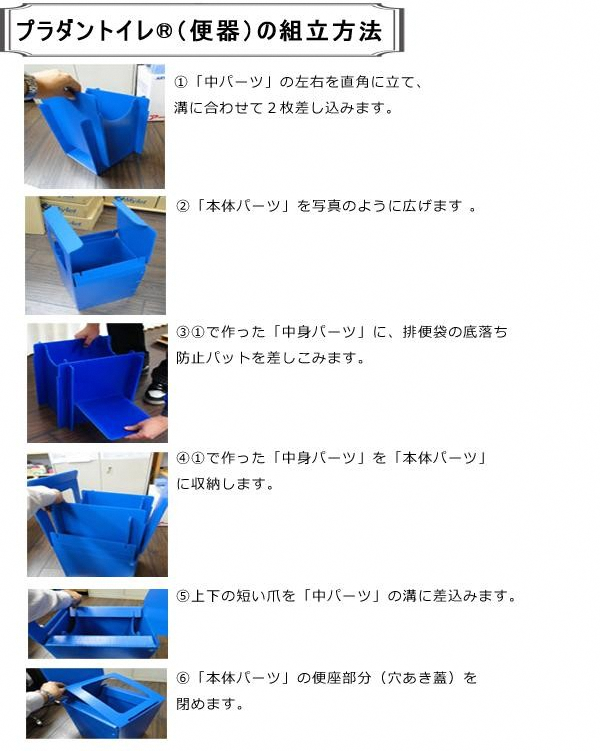 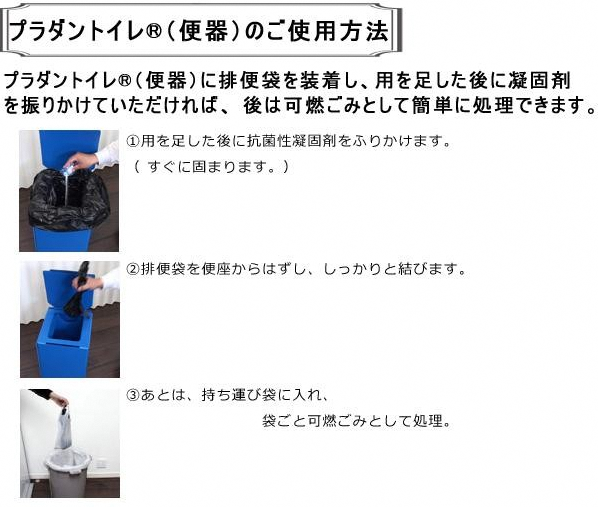 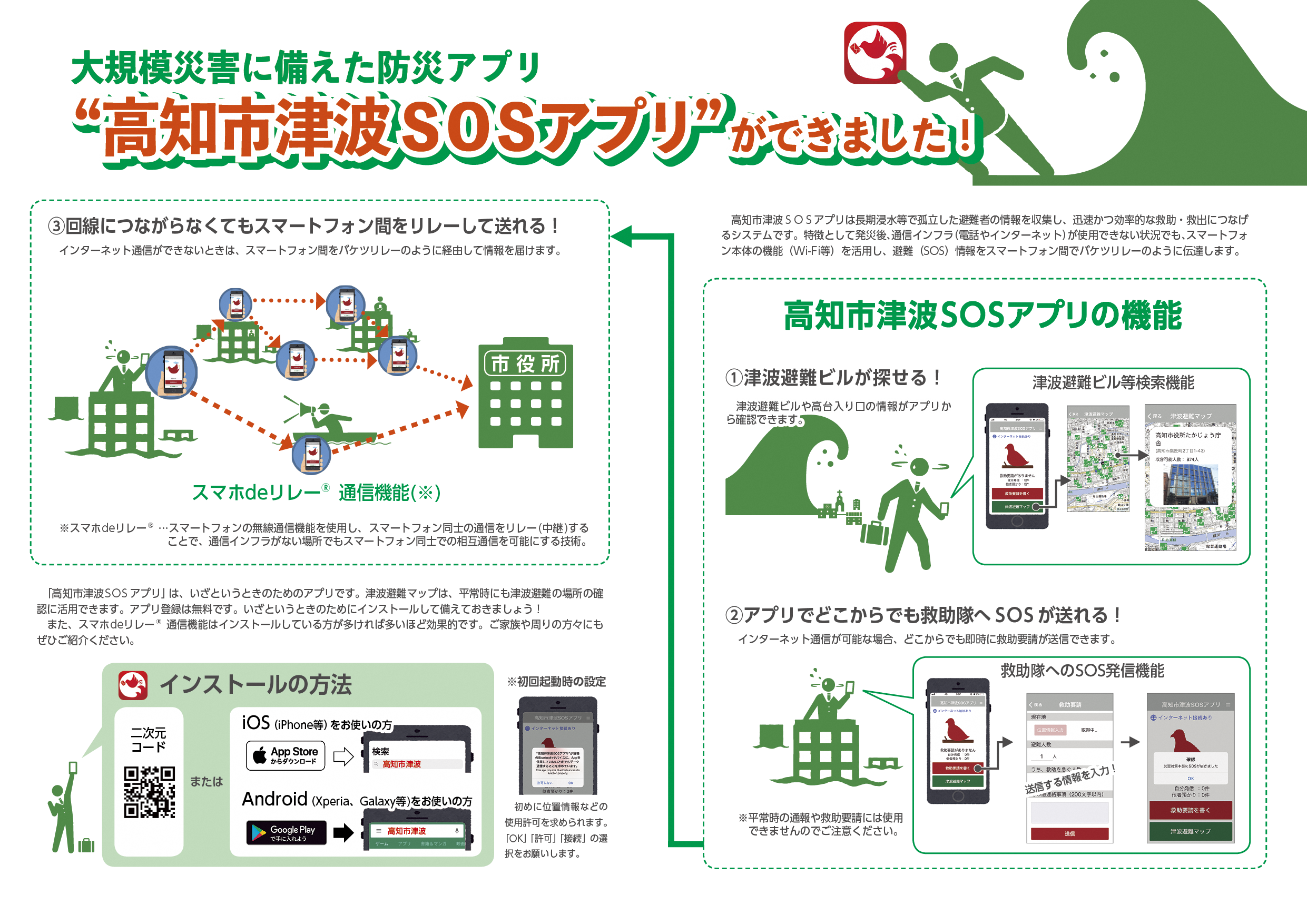 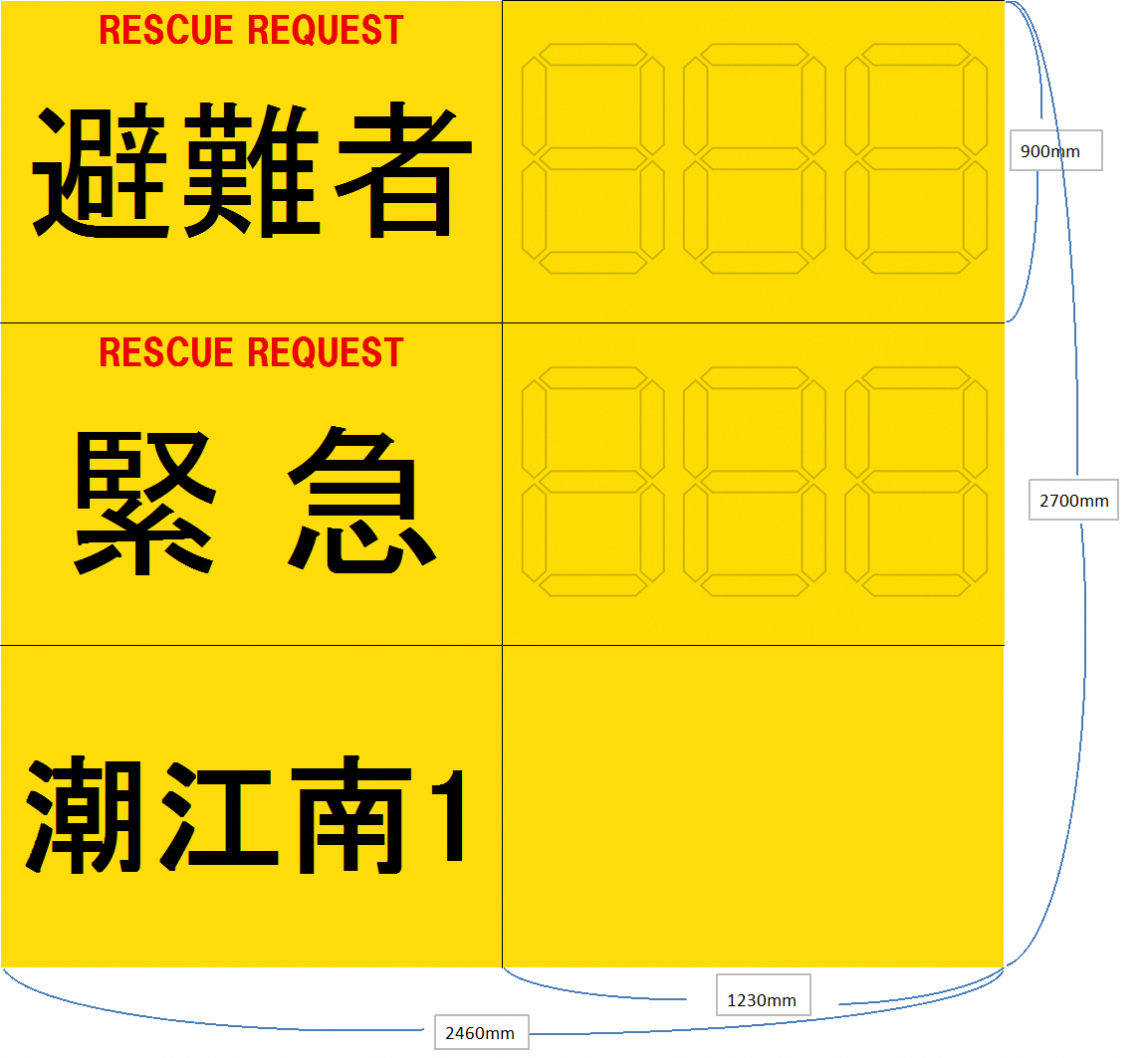 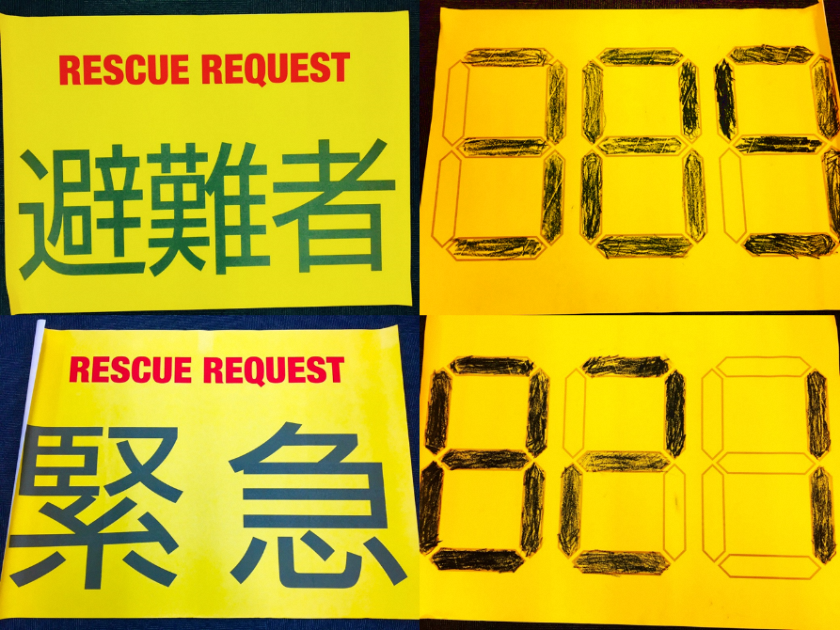 No.氏名・名称電話番号備考１高知市822-8111２高知県823-1111３高知市上下水道局821-9231（お客様サービス）４高知土木事務所882-8141５消防119６警察1107四国電力0120-410-430（契約）0120-410-286（停電）0120-459-271（大規模災害時の停電情報）８四国ガス832-8100９災害用伝言ダイヤル171No.施設名住所収容人数１２３４No.施設名住所収容人数１２３４No.組織名代表者備考１２３４５６7８９101112